Krokus (Crocus, Schwertliliengewächs)
Merkmale 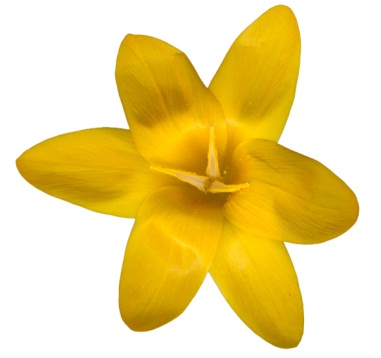 5 – 10 cm hochausdauerndes Knollengewächsgrasartig, schmale Blätter mit weißem Mittelstreifen Blütenhüllblätter am Grund zu einer Röhre verwachsen unterständiger Fruchtknoten, 3 Staubblätter und 3 Narben, 
die die Staubblätter überragenStandort: Gartenpflanze, Gebirge, auf feuchten Wiesen, Weiden, GartenBlütezeit: Februar bis Juni Fortpflanzung: Insekten- oder Selbstbestäubung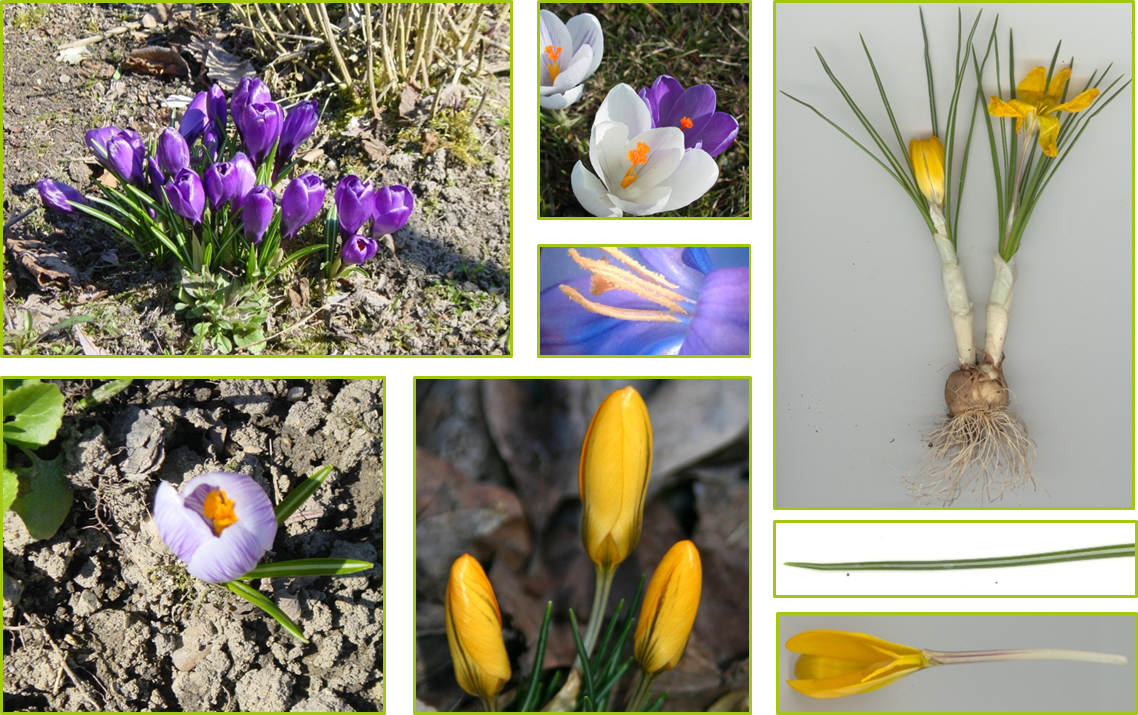 Hast du gewusst?Aus den getrockneten Narbenästen einer Krokusart wird Safran gewonnen. Für 1 Kilo Safran werden ca. 100.000 Krokuspflanzen benötigt.